ОТДЕЛ РЕЛИГИОЗНОГО ОБРАЗОВАНИЯ
И КАТЕХИЗАЦИИ
ЕКАТЕРИНБУРГСКОЙ ЕПАРХИИПо благословению Митрополита
Екатеринбургского и Верхотурского КириллаПредставительства
в районах и благочинияхМетодическое объединение ОПКПлан мероприятий отделаНовости Анонсы8 июляВ Сысертском городском округе подведены итоги работы преподавателей ОРКСЭВ духовно-просветительском центре при храме во имя Святого Страстотерпца Царевича   Алексия в селе Кашино 26 июня 2015 г. состоялось выездное заседание муниципального методического объединения преподавателей комплексного курса «Основы религиозных культур и светской этики». В ходе заседания настоятель храма во имя святителя Николая Чудотворца поселка Двуреченск протоиерей Андрей Киприн выступил с докладом по теме исторического вклада Русской Православной Церкви в победу над фашистской Германией в Великой Отечественной войне,  помощник благочинного по Сысертскому благочинию Татьяна Леонидовна Чиркова рассказала о результатах участия школ  в районных мероприятиях. Главная тема встречи – подведение итогов работы преподавателей ОРКСЭ за прошедший учебный год. При участии руководителя ММО ОРКСЭ Сысерского района Татьяны Александровны Яцутко ведется работа по соглашению между Министерством общего и профессионального образования Свердловской области и Екатеринбургской епархией. Преподаватели намечают в соответствии с данным планом общерайонные и  внутришкольные образовательные мероприятия.  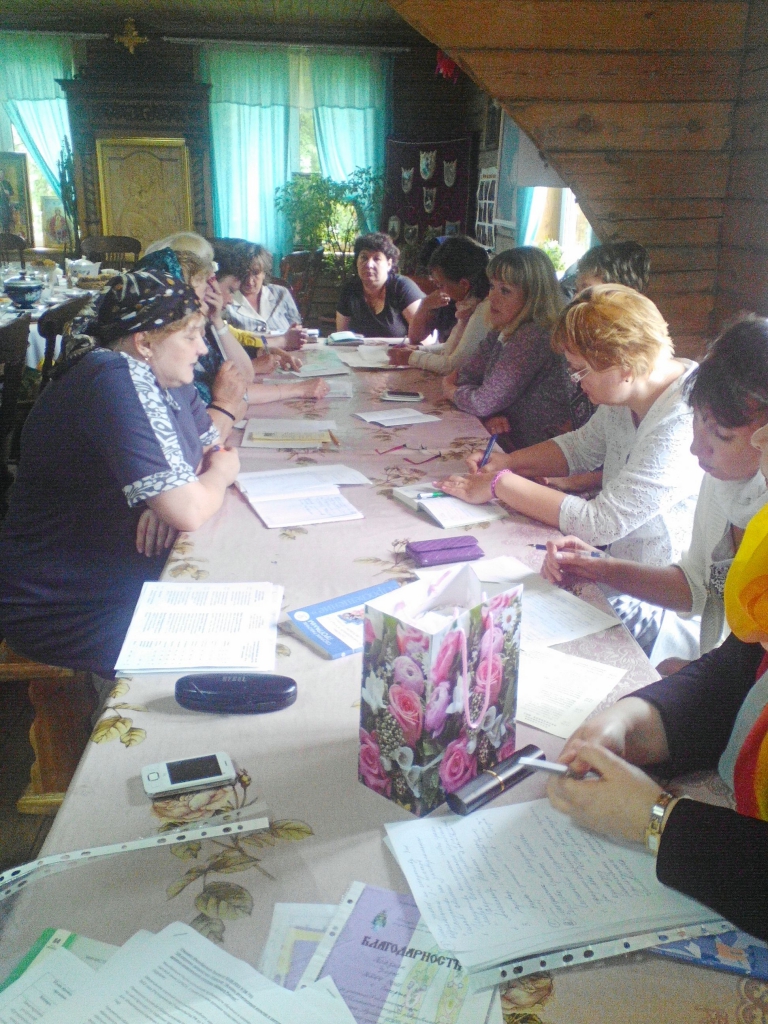 Как отмечает Людмила Михайловна Фенюк, тьютор школьного курса ОРКСЭ Сысертского городского округа,за прошедший учебный год у педагогов ОРКСЭ имеются  несомненные успехи  и   намечены перспективы дальнейшего развития на следующий учебный год. В 2014-2015 учебном году происходило развитие тесного сотрудничества и взаимодействия преподавателей района с представителями Сысертского благочиния и  Екатеринбургской митрополии. Это,  проведение конкурсов детского и юношеского творчества и олимпиад  для обучающихся общеобразовательных школ Сысертского  района, таких как «Ручейки добра», «Пасхальные перезвоны», участие школьников  в VII Общероссийской олимпиаде по основам православной культуры и светской этики (организатор Православным СвятоТихоновским гуманитарный университет). Большую помощь преподавателям ОРКСЭ района в организации и проведении этой работы оказывала Татьяна Леонидовна Чиркова. Учителя отмечали, что работа по нравственному воспитанию детей и подростков получила дополнительный импульс именно с момента подключения  помощи со стороны благочиния.Екатеринбургская  митрополия предоставляет  возможность для профессионального роста преподавателей общеобразовательных школ, проявления  творческой активности и передачи накопленного опыта  своим коллегам. Так, учитель МХК школы №3 п. Двуреченска Татьяна Владимировна Беспалова  участвовала в  областном  методическом конкурсе «Воспитание святостью. Святой равноапостольный князь Владимир» и   стала призером регионального этапа Х Всероссийского конкурса  «За нравственный подвиг учителя», предоставив разработку цикла занятий с учащимися по основам православной культуры.В немалой степени  повышению творческой мотивации учителей способствует участие в работе Съезда православных законоучителей екатеринбургской митрополии, который ежегодно проводится Екатеринбургской епархией. Выездное заседание педагогов закончилось экскурсией по храмовому комплексу,  которую  провел отец Анатолий.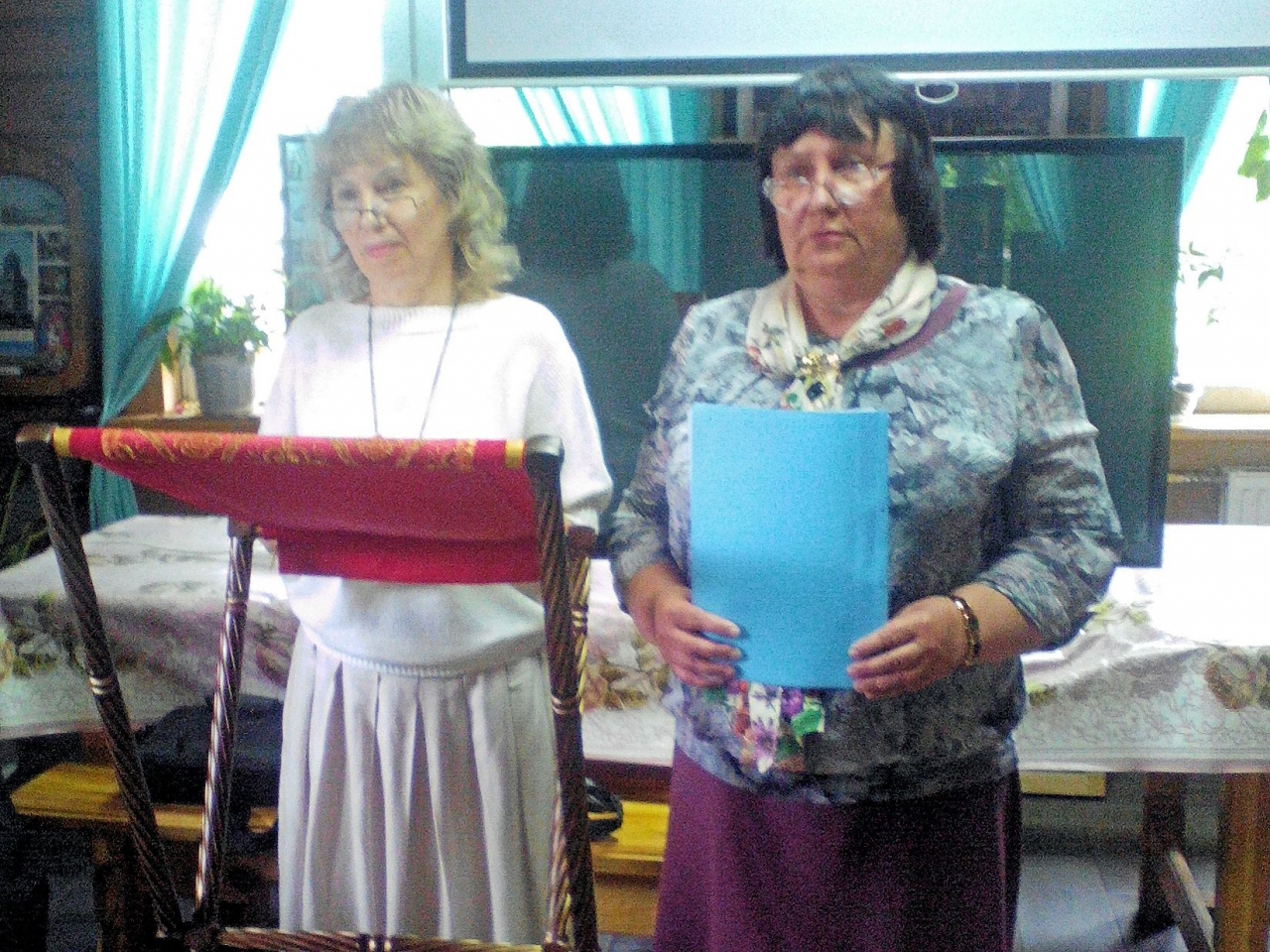 